DESERT/MOUNTAIN SPECIAL EDUCATION LOCAL PLAN AREA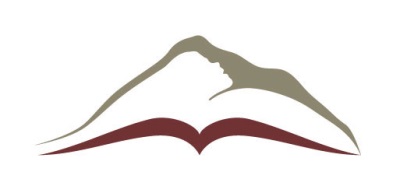 DESERT/MOUNTAIN CHARTER SPECIAL EDUCATION LOCAL PLAN AREA17800 HIGHWAY 18 • APPLE VALLEY, CA  92307(760) 552-6700 • (760) 242-5363 FAXIndividualized Education Program Meeting NoticeDESERT/MOUNTAIN SPECIAL EDUCATION LOCAL PLAN AREADESERT/MOUNTAIN CHARTER SPECIAL EDUCATION LOCAL PLAN AREA17800 HIGHWAY 18 • APPLE VALLEY, CA  92307(760) 552-6700 • (760) 242-5363 FAXIndividualized Education Program Meeting NoticeDESERT/MOUNTAIN SPECIAL EDUCATION LOCAL PLAN AREADESERT/MOUNTAIN CHARTER SPECIAL EDUCATION LOCAL PLAN AREA17800 HIGHWAY 18 • APPLE VALLEY, CA  92307(760) 552-6700 • (760) 242-5363 FAXIndividualized Education Program Meeting NoticeDESERT/MOUNTAIN SPECIAL EDUCATION LOCAL PLAN AREADESERT/MOUNTAIN CHARTER SPECIAL EDUCATION LOCAL PLAN AREA17800 HIGHWAY 18 • APPLE VALLEY, CA  92307(760) 552-6700 • (760) 242-5363 FAXIndividualized Education Program Meeting NoticeDESERT/MOUNTAIN SPECIAL EDUCATION LOCAL PLAN AREADESERT/MOUNTAIN CHARTER SPECIAL EDUCATION LOCAL PLAN AREA17800 HIGHWAY 18 • APPLE VALLEY, CA  92307(760) 552-6700 • (760) 242-5363 FAXIndividualized Education Program Meeting NoticeDESERT/MOUNTAIN SPECIAL EDUCATION LOCAL PLAN AREADESERT/MOUNTAIN CHARTER SPECIAL EDUCATION LOCAL PLAN AREA17800 HIGHWAY 18 • APPLE VALLEY, CA  92307(760) 552-6700 • (760) 242-5363 FAXIndividualized Education Program Meeting NoticeDESERT/MOUNTAIN SPECIAL EDUCATION LOCAL PLAN AREADESERT/MOUNTAIN CHARTER SPECIAL EDUCATION LOCAL PLAN AREA17800 HIGHWAY 18 • APPLE VALLEY, CA  92307(760) 552-6700 • (760) 242-5363 FAXIndividualized Education Program Meeting NoticeDESERT/MOUNTAIN SPECIAL EDUCATION LOCAL PLAN AREADESERT/MOUNTAIN CHARTER SPECIAL EDUCATION LOCAL PLAN AREA17800 HIGHWAY 18 • APPLE VALLEY, CA  92307(760) 552-6700 • (760) 242-5363 FAXIndividualized Education Program Meeting NoticeDESERT/MOUNTAIN SPECIAL EDUCATION LOCAL PLAN AREADESERT/MOUNTAIN CHARTER SPECIAL EDUCATION LOCAL PLAN AREA17800 HIGHWAY 18 • APPLE VALLEY, CA  92307(760) 552-6700 • (760) 242-5363 FAXIndividualized Education Program Meeting NoticeDESERT/MOUNTAIN SPECIAL EDUCATION LOCAL PLAN AREADESERT/MOUNTAIN CHARTER SPECIAL EDUCATION LOCAL PLAN AREA17800 HIGHWAY 18 • APPLE VALLEY, CA  92307(760) 552-6700 • (760) 242-5363 FAXIndividualized Education Program Meeting NoticeDESERT/MOUNTAIN SPECIAL EDUCATION LOCAL PLAN AREADESERT/MOUNTAIN CHARTER SPECIAL EDUCATION LOCAL PLAN AREA17800 HIGHWAY 18 • APPLE VALLEY, CA  92307(760) 552-6700 • (760) 242-5363 FAXIndividualized Education Program Meeting NoticeDESERT/MOUNTAIN SPECIAL EDUCATION LOCAL PLAN AREADESERT/MOUNTAIN CHARTER SPECIAL EDUCATION LOCAL PLAN AREA17800 HIGHWAY 18 • APPLE VALLEY, CA  92307(760) 552-6700 • (760) 242-5363 FAXIndividualized Education Program Meeting NoticeDESERT/MOUNTAIN SPECIAL EDUCATION LOCAL PLAN AREADESERT/MOUNTAIN CHARTER SPECIAL EDUCATION LOCAL PLAN AREA17800 HIGHWAY 18 • APPLE VALLEY, CA  92307(760) 552-6700 • (760) 242-5363 FAXIndividualized Education Program Meeting NoticeDESERT/MOUNTAIN SPECIAL EDUCATION LOCAL PLAN AREADESERT/MOUNTAIN CHARTER SPECIAL EDUCATION LOCAL PLAN AREA17800 HIGHWAY 18 • APPLE VALLEY, CA  92307(760) 552-6700 • (760) 242-5363 FAXIndividualized Education Program Meeting NoticeDESERT/MOUNTAIN SPECIAL EDUCATION LOCAL PLAN AREADESERT/MOUNTAIN CHARTER SPECIAL EDUCATION LOCAL PLAN AREA17800 HIGHWAY 18 • APPLE VALLEY, CA  92307(760) 552-6700 • (760) 242-5363 FAXIndividualized Education Program Meeting NoticeDESERT/MOUNTAIN SPECIAL EDUCATION LOCAL PLAN AREADESERT/MOUNTAIN CHARTER SPECIAL EDUCATION LOCAL PLAN AREA17800 HIGHWAY 18 • APPLE VALLEY, CA  92307(760) 552-6700 • (760) 242-5363 FAXIndividualized Education Program Meeting NoticeDESERT/MOUNTAIN SPECIAL EDUCATION LOCAL PLAN AREADESERT/MOUNTAIN CHARTER SPECIAL EDUCATION LOCAL PLAN AREA17800 HIGHWAY 18 • APPLE VALLEY, CA  92307(760) 552-6700 • (760) 242-5363 FAXIndividualized Education Program Meeting NoticeDESERT/MOUNTAIN SPECIAL EDUCATION LOCAL PLAN AREADESERT/MOUNTAIN CHARTER SPECIAL EDUCATION LOCAL PLAN AREA17800 HIGHWAY 18 • APPLE VALLEY, CA  92307(760) 552-6700 • (760) 242-5363 FAXIndividualized Education Program Meeting NoticeDESERT/MOUNTAIN SPECIAL EDUCATION LOCAL PLAN AREADESERT/MOUNTAIN CHARTER SPECIAL EDUCATION LOCAL PLAN AREA17800 HIGHWAY 18 • APPLE VALLEY, CA  92307(760) 552-6700 • (760) 242-5363 FAXIndividualized Education Program Meeting NoticeDESERT/MOUNTAIN SPECIAL EDUCATION LOCAL PLAN AREADESERT/MOUNTAIN CHARTER SPECIAL EDUCATION LOCAL PLAN AREA17800 HIGHWAY 18 • APPLE VALLEY, CA  92307(760) 552-6700 • (760) 242-5363 FAXIndividualized Education Program Meeting NoticeDESERT/MOUNTAIN SPECIAL EDUCATION LOCAL PLAN AREADESERT/MOUNTAIN CHARTER SPECIAL EDUCATION LOCAL PLAN AREA17800 HIGHWAY 18 • APPLE VALLEY, CA  92307(760) 552-6700 • (760) 242-5363 FAXIndividualized Education Program Meeting NoticeDESERT/MOUNTAIN SPECIAL EDUCATION LOCAL PLAN AREADESERT/MOUNTAIN CHARTER SPECIAL EDUCATION LOCAL PLAN AREA17800 HIGHWAY 18 • APPLE VALLEY, CA  92307(760) 552-6700 • (760) 242-5363 FAXIndividualized Education Program Meeting NoticeDESERT/MOUNTAIN SPECIAL EDUCATION LOCAL PLAN AREADESERT/MOUNTAIN CHARTER SPECIAL EDUCATION LOCAL PLAN AREA17800 HIGHWAY 18 • APPLE VALLEY, CA  92307(760) 552-6700 • (760) 242-5363 FAXIndividualized Education Program Meeting NoticeDESERT/MOUNTAIN SPECIAL EDUCATION LOCAL PLAN AREADESERT/MOUNTAIN CHARTER SPECIAL EDUCATION LOCAL PLAN AREA17800 HIGHWAY 18 • APPLE VALLEY, CA  92307(760) 552-6700 • (760) 242-5363 FAXIndividualized Education Program Meeting NoticeDESERT/MOUNTAIN SPECIAL EDUCATION LOCAL PLAN AREADESERT/MOUNTAIN CHARTER SPECIAL EDUCATION LOCAL PLAN AREA17800 HIGHWAY 18 • APPLE VALLEY, CA  92307(760) 552-6700 • (760) 242-5363 FAXIndividualized Education Program Meeting NoticeDESERT/MOUNTAIN SPECIAL EDUCATION LOCAL PLAN AREADESERT/MOUNTAIN CHARTER SPECIAL EDUCATION LOCAL PLAN AREA17800 HIGHWAY 18 • APPLE VALLEY, CA  92307(760) 552-6700 • (760) 242-5363 FAXIndividualized Education Program Meeting NoticeDESERT/MOUNTAIN SPECIAL EDUCATION LOCAL PLAN AREADESERT/MOUNTAIN CHARTER SPECIAL EDUCATION LOCAL PLAN AREA17800 HIGHWAY 18 • APPLE VALLEY, CA  92307(760) 552-6700 • (760) 242-5363 FAXIndividualized Education Program Meeting NoticeDESERT/MOUNTAIN SPECIAL EDUCATION LOCAL PLAN AREADESERT/MOUNTAIN CHARTER SPECIAL EDUCATION LOCAL PLAN AREA17800 HIGHWAY 18 • APPLE VALLEY, CA  92307(760) 552-6700 • (760) 242-5363 FAXIndividualized Education Program Meeting NoticeDESERT/MOUNTAIN SPECIAL EDUCATION LOCAL PLAN AREADESERT/MOUNTAIN CHARTER SPECIAL EDUCATION LOCAL PLAN AREA17800 HIGHWAY 18 • APPLE VALLEY, CA  92307(760) 552-6700 • (760) 242-5363 FAXIndividualized Education Program Meeting NoticeDESERT/MOUNTAIN SPECIAL EDUCATION LOCAL PLAN AREADESERT/MOUNTAIN CHARTER SPECIAL EDUCATION LOCAL PLAN AREA17800 HIGHWAY 18 • APPLE VALLEY, CA  92307(760) 552-6700 • (760) 242-5363 FAXIndividualized Education Program Meeting NoticeDESERT/MOUNTAIN SPECIAL EDUCATION LOCAL PLAN AREADESERT/MOUNTAIN CHARTER SPECIAL EDUCATION LOCAL PLAN AREA17800 HIGHWAY 18 • APPLE VALLEY, CA  92307(760) 552-6700 • (760) 242-5363 FAXIndividualized Education Program Meeting NoticeDESERT/MOUNTAIN SPECIAL EDUCATION LOCAL PLAN AREADESERT/MOUNTAIN CHARTER SPECIAL EDUCATION LOCAL PLAN AREA17800 HIGHWAY 18 • APPLE VALLEY, CA  92307(760) 552-6700 • (760) 242-5363 FAXIndividualized Education Program Meeting NoticeDESERT/MOUNTAIN SPECIAL EDUCATION LOCAL PLAN AREADESERT/MOUNTAIN CHARTER SPECIAL EDUCATION LOCAL PLAN AREA17800 HIGHWAY 18 • APPLE VALLEY, CA  92307(760) 552-6700 • (760) 242-5363 FAXIndividualized Education Program Meeting NoticeDESERT/MOUNTAIN SPECIAL EDUCATION LOCAL PLAN AREADESERT/MOUNTAIN CHARTER SPECIAL EDUCATION LOCAL PLAN AREA17800 HIGHWAY 18 • APPLE VALLEY, CA  92307(760) 552-6700 • (760) 242-5363 FAXIndividualized Education Program Meeting NoticeDESERT/MOUNTAIN SPECIAL EDUCATION LOCAL PLAN AREADESERT/MOUNTAIN CHARTER SPECIAL EDUCATION LOCAL PLAN AREA17800 HIGHWAY 18 • APPLE VALLEY, CA  92307(760) 552-6700 • (760) 242-5363 FAXIndividualized Education Program Meeting NoticeDESERT/MOUNTAIN SPECIAL EDUCATION LOCAL PLAN AREADESERT/MOUNTAIN CHARTER SPECIAL EDUCATION LOCAL PLAN AREA17800 HIGHWAY 18 • APPLE VALLEY, CA  92307(760) 552-6700 • (760) 242-5363 FAXIndividualized Education Program Meeting NoticeDESERT/MOUNTAIN SPECIAL EDUCATION LOCAL PLAN AREADESERT/MOUNTAIN CHARTER SPECIAL EDUCATION LOCAL PLAN AREA17800 HIGHWAY 18 • APPLE VALLEY, CA  92307(760) 552-6700 • (760) 242-5363 FAXIndividualized Education Program Meeting NoticeDESERT/MOUNTAIN SPECIAL EDUCATION LOCAL PLAN AREADESERT/MOUNTAIN CHARTER SPECIAL EDUCATION LOCAL PLAN AREA17800 HIGHWAY 18 • APPLE VALLEY, CA  92307(760) 552-6700 • (760) 242-5363 FAXIndividualized Education Program Meeting NoticeDESERT/MOUNTAIN SPECIAL EDUCATION LOCAL PLAN AREADESERT/MOUNTAIN CHARTER SPECIAL EDUCATION LOCAL PLAN AREA17800 HIGHWAY 18 • APPLE VALLEY, CA  92307(760) 552-6700 • (760) 242-5363 FAXIndividualized Education Program Meeting NoticeDESERT/MOUNTAIN SPECIAL EDUCATION LOCAL PLAN AREADESERT/MOUNTAIN CHARTER SPECIAL EDUCATION LOCAL PLAN AREA17800 HIGHWAY 18 • APPLE VALLEY, CA  92307(760) 552-6700 • (760) 242-5363 FAXIndividualized Education Program Meeting NoticeDESERT/MOUNTAIN SPECIAL EDUCATION LOCAL PLAN AREADESERT/MOUNTAIN CHARTER SPECIAL EDUCATION LOCAL PLAN AREA17800 HIGHWAY 18 • APPLE VALLEY, CA  92307(760) 552-6700 • (760) 242-5363 FAXIndividualized Education Program Meeting NoticeDESERT/MOUNTAIN SPECIAL EDUCATION LOCAL PLAN AREADESERT/MOUNTAIN CHARTER SPECIAL EDUCATION LOCAL PLAN AREA17800 HIGHWAY 18 • APPLE VALLEY, CA  92307(760) 552-6700 • (760) 242-5363 FAXIndividualized Education Program Meeting NoticeDESERT/MOUNTAIN SPECIAL EDUCATION LOCAL PLAN AREADESERT/MOUNTAIN CHARTER SPECIAL EDUCATION LOCAL PLAN AREA17800 HIGHWAY 18 • APPLE VALLEY, CA  92307(760) 552-6700 • (760) 242-5363 FAXIndividualized Education Program Meeting NoticeDESERT/MOUNTAIN SPECIAL EDUCATION LOCAL PLAN AREADESERT/MOUNTAIN CHARTER SPECIAL EDUCATION LOCAL PLAN AREA17800 HIGHWAY 18 • APPLE VALLEY, CA  92307(760) 552-6700 • (760) 242-5363 FAXIndividualized Education Program Meeting NoticeDESERT/MOUNTAIN SPECIAL EDUCATION LOCAL PLAN AREADESERT/MOUNTAIN CHARTER SPECIAL EDUCATION LOCAL PLAN AREA17800 HIGHWAY 18 • APPLE VALLEY, CA  92307(760) 552-6700 • (760) 242-5363 FAXIndividualized Education Program Meeting NoticeDESERT/MOUNTAIN SPECIAL EDUCATION LOCAL PLAN AREADESERT/MOUNTAIN CHARTER SPECIAL EDUCATION LOCAL PLAN AREA17800 HIGHWAY 18 • APPLE VALLEY, CA  92307(760) 552-6700 • (760) 242-5363 FAXIndividualized Education Program Meeting NoticeDESERT/MOUNTAIN SPECIAL EDUCATION LOCAL PLAN AREADESERT/MOUNTAIN CHARTER SPECIAL EDUCATION LOCAL PLAN AREA17800 HIGHWAY 18 • APPLE VALLEY, CA  92307(760) 552-6700 • (760) 242-5363 FAXIndividualized Education Program Meeting NoticeParent/Guardian:Parent/Guardian:Parent/Guardian:Parent/Guardian:Parent/Guardian:Parent/Guardian:Date of Notice:Date of Notice:Date of Notice:Date of Notice:Date of Notice:Date of Notice:Date of Notice:Date of Notice:Date of Notice:Date of Notice:Date of Notice:Mailing Address:Mailing Address:Mailing Address:Mailing Address:Mailing Address:Mailing Address:City:City:City:State:State:State:State:State:State:State:Zip Code:Zip Code:You are invited to attend an Individualized Education Program (IEP) team meeting for your child. Your participation and input in this meeting is essential in arriving at decisions about your child’s educational services. We will also invite your child to this meeting if he/she is 15+ years of age or younger if necessary. You may invite other individuals who possess expertise or knowledge necessary for the development of your child’s IEP.This meeting has been scheduled as follows:You are invited to attend an Individualized Education Program (IEP) team meeting for your child. Your participation and input in this meeting is essential in arriving at decisions about your child’s educational services. We will also invite your child to this meeting if he/she is 15+ years of age or younger if necessary. You may invite other individuals who possess expertise or knowledge necessary for the development of your child’s IEP.This meeting has been scheduled as follows:You are invited to attend an Individualized Education Program (IEP) team meeting for your child. Your participation and input in this meeting is essential in arriving at decisions about your child’s educational services. We will also invite your child to this meeting if he/she is 15+ years of age or younger if necessary. You may invite other individuals who possess expertise or knowledge necessary for the development of your child’s IEP.This meeting has been scheduled as follows:You are invited to attend an Individualized Education Program (IEP) team meeting for your child. Your participation and input in this meeting is essential in arriving at decisions about your child’s educational services. We will also invite your child to this meeting if he/she is 15+ years of age or younger if necessary. You may invite other individuals who possess expertise or knowledge necessary for the development of your child’s IEP.This meeting has been scheduled as follows:You are invited to attend an Individualized Education Program (IEP) team meeting for your child. Your participation and input in this meeting is essential in arriving at decisions about your child’s educational services. We will also invite your child to this meeting if he/she is 15+ years of age or younger if necessary. You may invite other individuals who possess expertise or knowledge necessary for the development of your child’s IEP.This meeting has been scheduled as follows:You are invited to attend an Individualized Education Program (IEP) team meeting for your child. Your participation and input in this meeting is essential in arriving at decisions about your child’s educational services. We will also invite your child to this meeting if he/she is 15+ years of age or younger if necessary. You may invite other individuals who possess expertise or knowledge necessary for the development of your child’s IEP.This meeting has been scheduled as follows:You are invited to attend an Individualized Education Program (IEP) team meeting for your child. Your participation and input in this meeting is essential in arriving at decisions about your child’s educational services. We will also invite your child to this meeting if he/she is 15+ years of age or younger if necessary. You may invite other individuals who possess expertise or knowledge necessary for the development of your child’s IEP.This meeting has been scheduled as follows:You are invited to attend an Individualized Education Program (IEP) team meeting for your child. Your participation and input in this meeting is essential in arriving at decisions about your child’s educational services. We will also invite your child to this meeting if he/she is 15+ years of age or younger if necessary. You may invite other individuals who possess expertise or knowledge necessary for the development of your child’s IEP.This meeting has been scheduled as follows:You are invited to attend an Individualized Education Program (IEP) team meeting for your child. Your participation and input in this meeting is essential in arriving at decisions about your child’s educational services. We will also invite your child to this meeting if he/she is 15+ years of age or younger if necessary. You may invite other individuals who possess expertise or knowledge necessary for the development of your child’s IEP.This meeting has been scheduled as follows:You are invited to attend an Individualized Education Program (IEP) team meeting for your child. Your participation and input in this meeting is essential in arriving at decisions about your child’s educational services. We will also invite your child to this meeting if he/she is 15+ years of age or younger if necessary. You may invite other individuals who possess expertise or knowledge necessary for the development of your child’s IEP.This meeting has been scheduled as follows:You are invited to attend an Individualized Education Program (IEP) team meeting for your child. Your participation and input in this meeting is essential in arriving at decisions about your child’s educational services. We will also invite your child to this meeting if he/she is 15+ years of age or younger if necessary. You may invite other individuals who possess expertise or knowledge necessary for the development of your child’s IEP.This meeting has been scheduled as follows:You are invited to attend an Individualized Education Program (IEP) team meeting for your child. Your participation and input in this meeting is essential in arriving at decisions about your child’s educational services. We will also invite your child to this meeting if he/she is 15+ years of age or younger if necessary. You may invite other individuals who possess expertise or knowledge necessary for the development of your child’s IEP.This meeting has been scheduled as follows:You are invited to attend an Individualized Education Program (IEP) team meeting for your child. Your participation and input in this meeting is essential in arriving at decisions about your child’s educational services. We will also invite your child to this meeting if he/she is 15+ years of age or younger if necessary. You may invite other individuals who possess expertise or knowledge necessary for the development of your child’s IEP.This meeting has been scheduled as follows:You are invited to attend an Individualized Education Program (IEP) team meeting for your child. Your participation and input in this meeting is essential in arriving at decisions about your child’s educational services. We will also invite your child to this meeting if he/she is 15+ years of age or younger if necessary. You may invite other individuals who possess expertise or knowledge necessary for the development of your child’s IEP.This meeting has been scheduled as follows:You are invited to attend an Individualized Education Program (IEP) team meeting for your child. Your participation and input in this meeting is essential in arriving at decisions about your child’s educational services. We will also invite your child to this meeting if he/she is 15+ years of age or younger if necessary. You may invite other individuals who possess expertise or knowledge necessary for the development of your child’s IEP.This meeting has been scheduled as follows:You are invited to attend an Individualized Education Program (IEP) team meeting for your child. Your participation and input in this meeting is essential in arriving at decisions about your child’s educational services. We will also invite your child to this meeting if he/she is 15+ years of age or younger if necessary. You may invite other individuals who possess expertise or knowledge necessary for the development of your child’s IEP.This meeting has been scheduled as follows:You are invited to attend an Individualized Education Program (IEP) team meeting for your child. Your participation and input in this meeting is essential in arriving at decisions about your child’s educational services. We will also invite your child to this meeting if he/she is 15+ years of age or younger if necessary. You may invite other individuals who possess expertise or knowledge necessary for the development of your child’s IEP.This meeting has been scheduled as follows:You are invited to attend an Individualized Education Program (IEP) team meeting for your child. Your participation and input in this meeting is essential in arriving at decisions about your child’s educational services. We will also invite your child to this meeting if he/she is 15+ years of age or younger if necessary. You may invite other individuals who possess expertise or knowledge necessary for the development of your child’s IEP.This meeting has been scheduled as follows:You are invited to attend an Individualized Education Program (IEP) team meeting for your child. Your participation and input in this meeting is essential in arriving at decisions about your child’s educational services. We will also invite your child to this meeting if he/she is 15+ years of age or younger if necessary. You may invite other individuals who possess expertise or knowledge necessary for the development of your child’s IEP.This meeting has been scheduled as follows:You are invited to attend an Individualized Education Program (IEP) team meeting for your child. Your participation and input in this meeting is essential in arriving at decisions about your child’s educational services. We will also invite your child to this meeting if he/she is 15+ years of age or younger if necessary. You may invite other individuals who possess expertise or knowledge necessary for the development of your child’s IEP.This meeting has been scheduled as follows:You are invited to attend an Individualized Education Program (IEP) team meeting for your child. Your participation and input in this meeting is essential in arriving at decisions about your child’s educational services. We will also invite your child to this meeting if he/she is 15+ years of age or younger if necessary. You may invite other individuals who possess expertise or knowledge necessary for the development of your child’s IEP.This meeting has been scheduled as follows:You are invited to attend an Individualized Education Program (IEP) team meeting for your child. Your participation and input in this meeting is essential in arriving at decisions about your child’s educational services. We will also invite your child to this meeting if he/she is 15+ years of age or younger if necessary. You may invite other individuals who possess expertise or knowledge necessary for the development of your child’s IEP.This meeting has been scheduled as follows:You are invited to attend an Individualized Education Program (IEP) team meeting for your child. Your participation and input in this meeting is essential in arriving at decisions about your child’s educational services. We will also invite your child to this meeting if he/she is 15+ years of age or younger if necessary. You may invite other individuals who possess expertise or knowledge necessary for the development of your child’s IEP.This meeting has been scheduled as follows:You are invited to attend an Individualized Education Program (IEP) team meeting for your child. Your participation and input in this meeting is essential in arriving at decisions about your child’s educational services. We will also invite your child to this meeting if he/she is 15+ years of age or younger if necessary. You may invite other individuals who possess expertise or knowledge necessary for the development of your child’s IEP.This meeting has been scheduled as follows:You are invited to attend an Individualized Education Program (IEP) team meeting for your child. Your participation and input in this meeting is essential in arriving at decisions about your child’s educational services. We will also invite your child to this meeting if he/she is 15+ years of age or younger if necessary. You may invite other individuals who possess expertise or knowledge necessary for the development of your child’s IEP.This meeting has been scheduled as follows:You are invited to attend an Individualized Education Program (IEP) team meeting for your child. Your participation and input in this meeting is essential in arriving at decisions about your child’s educational services. We will also invite your child to this meeting if he/she is 15+ years of age or younger if necessary. You may invite other individuals who possess expertise or knowledge necessary for the development of your child’s IEP.This meeting has been scheduled as follows:You are invited to attend an Individualized Education Program (IEP) team meeting for your child. Your participation and input in this meeting is essential in arriving at decisions about your child’s educational services. We will also invite your child to this meeting if he/she is 15+ years of age or younger if necessary. You may invite other individuals who possess expertise or knowledge necessary for the development of your child’s IEP.This meeting has been scheduled as follows:You are invited to attend an Individualized Education Program (IEP) team meeting for your child. Your participation and input in this meeting is essential in arriving at decisions about your child’s educational services. We will also invite your child to this meeting if he/she is 15+ years of age or younger if necessary. You may invite other individuals who possess expertise or knowledge necessary for the development of your child’s IEP.This meeting has been scheduled as follows:You are invited to attend an Individualized Education Program (IEP) team meeting for your child. Your participation and input in this meeting is essential in arriving at decisions about your child’s educational services. We will also invite your child to this meeting if he/she is 15+ years of age or younger if necessary. You may invite other individuals who possess expertise or knowledge necessary for the development of your child’s IEP.This meeting has been scheduled as follows:You are invited to attend an Individualized Education Program (IEP) team meeting for your child. Your participation and input in this meeting is essential in arriving at decisions about your child’s educational services. We will also invite your child to this meeting if he/she is 15+ years of age or younger if necessary. You may invite other individuals who possess expertise or knowledge necessary for the development of your child’s IEP.This meeting has been scheduled as follows:You are invited to attend an Individualized Education Program (IEP) team meeting for your child. Your participation and input in this meeting is essential in arriving at decisions about your child’s educational services. We will also invite your child to this meeting if he/she is 15+ years of age or younger if necessary. You may invite other individuals who possess expertise or knowledge necessary for the development of your child’s IEP.This meeting has been scheduled as follows:You are invited to attend an Individualized Education Program (IEP) team meeting for your child. Your participation and input in this meeting is essential in arriving at decisions about your child’s educational services. We will also invite your child to this meeting if he/she is 15+ years of age or younger if necessary. You may invite other individuals who possess expertise or knowledge necessary for the development of your child’s IEP.This meeting has been scheduled as follows:You are invited to attend an Individualized Education Program (IEP) team meeting for your child. Your participation and input in this meeting is essential in arriving at decisions about your child’s educational services. We will also invite your child to this meeting if he/she is 15+ years of age or younger if necessary. You may invite other individuals who possess expertise or knowledge necessary for the development of your child’s IEP.This meeting has been scheduled as follows:You are invited to attend an Individualized Education Program (IEP) team meeting for your child. Your participation and input in this meeting is essential in arriving at decisions about your child’s educational services. We will also invite your child to this meeting if he/she is 15+ years of age or younger if necessary. You may invite other individuals who possess expertise or knowledge necessary for the development of your child’s IEP.This meeting has been scheduled as follows:You are invited to attend an Individualized Education Program (IEP) team meeting for your child. Your participation and input in this meeting is essential in arriving at decisions about your child’s educational services. We will also invite your child to this meeting if he/she is 15+ years of age or younger if necessary. You may invite other individuals who possess expertise or knowledge necessary for the development of your child’s IEP.This meeting has been scheduled as follows:You are invited to attend an Individualized Education Program (IEP) team meeting for your child. Your participation and input in this meeting is essential in arriving at decisions about your child’s educational services. We will also invite your child to this meeting if he/she is 15+ years of age or younger if necessary. You may invite other individuals who possess expertise or knowledge necessary for the development of your child’s IEP.This meeting has been scheduled as follows:You are invited to attend an Individualized Education Program (IEP) team meeting for your child. Your participation and input in this meeting is essential in arriving at decisions about your child’s educational services. We will also invite your child to this meeting if he/she is 15+ years of age or younger if necessary. You may invite other individuals who possess expertise or knowledge necessary for the development of your child’s IEP.This meeting has been scheduled as follows:You are invited to attend an Individualized Education Program (IEP) team meeting for your child. Your participation and input in this meeting is essential in arriving at decisions about your child’s educational services. We will also invite your child to this meeting if he/she is 15+ years of age or younger if necessary. You may invite other individuals who possess expertise or knowledge necessary for the development of your child’s IEP.This meeting has been scheduled as follows:You are invited to attend an Individualized Education Program (IEP) team meeting for your child. Your participation and input in this meeting is essential in arriving at decisions about your child’s educational services. We will also invite your child to this meeting if he/she is 15+ years of age or younger if necessary. You may invite other individuals who possess expertise or knowledge necessary for the development of your child’s IEP.This meeting has been scheduled as follows:You are invited to attend an Individualized Education Program (IEP) team meeting for your child. Your participation and input in this meeting is essential in arriving at decisions about your child’s educational services. We will also invite your child to this meeting if he/she is 15+ years of age or younger if necessary. You may invite other individuals who possess expertise or knowledge necessary for the development of your child’s IEP.This meeting has been scheduled as follows:You are invited to attend an Individualized Education Program (IEP) team meeting for your child. Your participation and input in this meeting is essential in arriving at decisions about your child’s educational services. We will also invite your child to this meeting if he/she is 15+ years of age or younger if necessary. You may invite other individuals who possess expertise or knowledge necessary for the development of your child’s IEP.This meeting has been scheduled as follows:You are invited to attend an Individualized Education Program (IEP) team meeting for your child. Your participation and input in this meeting is essential in arriving at decisions about your child’s educational services. We will also invite your child to this meeting if he/she is 15+ years of age or younger if necessary. You may invite other individuals who possess expertise or knowledge necessary for the development of your child’s IEP.This meeting has been scheduled as follows:You are invited to attend an Individualized Education Program (IEP) team meeting for your child. Your participation and input in this meeting is essential in arriving at decisions about your child’s educational services. We will also invite your child to this meeting if he/she is 15+ years of age or younger if necessary. You may invite other individuals who possess expertise or knowledge necessary for the development of your child’s IEP.This meeting has been scheduled as follows:You are invited to attend an Individualized Education Program (IEP) team meeting for your child. Your participation and input in this meeting is essential in arriving at decisions about your child’s educational services. We will also invite your child to this meeting if he/she is 15+ years of age or younger if necessary. You may invite other individuals who possess expertise or knowledge necessary for the development of your child’s IEP.This meeting has been scheduled as follows:You are invited to attend an Individualized Education Program (IEP) team meeting for your child. Your participation and input in this meeting is essential in arriving at decisions about your child’s educational services. We will also invite your child to this meeting if he/she is 15+ years of age or younger if necessary. You may invite other individuals who possess expertise or knowledge necessary for the development of your child’s IEP.This meeting has been scheduled as follows:You are invited to attend an Individualized Education Program (IEP) team meeting for your child. Your participation and input in this meeting is essential in arriving at decisions about your child’s educational services. We will also invite your child to this meeting if he/she is 15+ years of age or younger if necessary. You may invite other individuals who possess expertise or knowledge necessary for the development of your child’s IEP.This meeting has been scheduled as follows:You are invited to attend an Individualized Education Program (IEP) team meeting for your child. Your participation and input in this meeting is essential in arriving at decisions about your child’s educational services. We will also invite your child to this meeting if he/she is 15+ years of age or younger if necessary. You may invite other individuals who possess expertise or knowledge necessary for the development of your child’s IEP.This meeting has been scheduled as follows:Date /Time:Date /Time:Date /Time:Date /Time:Date /Time:Location:Location:Location:Location:Location:Location:Student Name:Student Name:Student Name:Student Name:Student Name:Student Name:Date of Birth:Date of Birth:Date of Birth:Date of Birth:Date of Birth:Date of Birth:Date of Birth:District:District:District:District:District:District:District:District:For additional information about this meeting, please contact:For additional information about this meeting, please contact:For additional information about this meeting, please contact:For additional information about this meeting, please contact:For additional information about this meeting, please contact:For additional information about this meeting, please contact:For additional information about this meeting, please contact:For additional information about this meeting, please contact:For additional information about this meeting, please contact:For additional information about this meeting, please contact:For additional information about this meeting, please contact:For additional information about this meeting, please contact:For additional information about this meeting, please contact:For additional information about this meeting, please contact:For additional information about this meeting, please contact:For additional information about this meeting, please contact:For additional information about this meeting, please contact:For additional information about this meeting, please contact:atatatThe following individuals have been invited to this meeting:The following individuals have been invited to this meeting:The following individuals have been invited to this meeting:The following individuals have been invited to this meeting:The following individuals have been invited to this meeting:The following individuals have been invited to this meeting:The following individuals have been invited to this meeting:The following individuals have been invited to this meeting:The following individuals have been invited to this meeting:The following individuals have been invited to this meeting:The following individuals have been invited to this meeting:The following individuals have been invited to this meeting:The following individuals have been invited to this meeting:The following individuals have been invited to this meeting:The following individuals have been invited to this meeting:The following individuals have been invited to this meeting:The following individuals have been invited to this meeting:The following individuals have been invited to this meeting:The following individuals have been invited to this meeting:The following individuals have been invited to this meeting:The following individuals have been invited to this meeting:The following individuals have been invited to this meeting:The following individuals have been invited to this meeting:The following individuals have been invited to this meeting:The following individuals have been invited to this meeting:The following individuals have been invited to this meeting:The following individuals have been invited to this meeting:The following individuals have been invited to this meeting:The following individuals have been invited to this meeting:The following individuals have been invited to this meeting:The following individuals have been invited to this meeting:The following individuals have been invited to this meeting:The following individuals have been invited to this meeting:The following individuals have been invited to this meeting:The following individuals have been invited to this meeting:The following individuals have been invited to this meeting:The following individuals have been invited to this meeting:The following individuals have been invited to this meeting:The following individuals have been invited to this meeting:The following individuals have been invited to this meeting:The following individuals have been invited to this meeting:The following individuals have been invited to this meeting:The following individuals have been invited to this meeting:The following individuals have been invited to this meeting:The following individuals have been invited to this meeting:The following individuals have been invited to this meeting:The following individuals have been invited to this meeting:Principal/DesigneePrincipal/DesigneePrincipal/DesigneePrincipal/DesigneePrincipal/DesigneePrincipal/DesigneePrincipal/DesigneePrincipal/DesigneePrincipal/DesigneePrincipal/DesigneePsychologistPsychologistPsychologistPsychologistPsychologistPsychologistPsychologistPsychologistPsychologistPsychologistPsychologistPsychologistInterpreterInterpreterInterpreterInterpreterInterpreterInterpreterInterpreterInterpreterInterpreterInterpreterInterpreterInterpreterInterpreterInterpreterInterpreterInterpreterInterpreterSpecial Education TeacherSpecial Education TeacherSpecial Education TeacherSpecial Education TeacherSpecial Education TeacherSpecial Education TeacherSpecial Education TeacherSpecial Education TeacherSpecial Education TeacherSpecial Education TeacherSpeech-Language PathologistSpeech-Language PathologistSpeech-Language PathologistSpeech-Language PathologistSpeech-Language PathologistSpeech-Language PathologistSpeech-Language PathologistSpeech-Language PathologistSpeech-Language PathologistSpeech-Language PathologistSpeech-Language PathologistSpeech-Language PathologistDept. of Rehabilitation (DOR)Dept. of Rehabilitation (DOR)Dept. of Rehabilitation (DOR)Dept. of Rehabilitation (DOR)Dept. of Rehabilitation (DOR)Dept. of Rehabilitation (DOR)Dept. of Rehabilitation (DOR)Dept. of Rehabilitation (DOR)Dept. of Rehabilitation (DOR)Dept. of Rehabilitation (DOR)Dept. of Rehabilitation (DOR)Dept. of Rehabilitation (DOR)Dept. of Rehabilitation (DOR)Dept. of Rehabilitation (DOR)Dept. of Rehabilitation (DOR)Dept. of Rehabilitation (DOR)Dept. of Rehabilitation (DOR)General Education TeacherGeneral Education TeacherGeneral Education TeacherGeneral Education TeacherGeneral Education TeacherGeneral Education TeacherGeneral Education TeacherGeneral Education TeacherGeneral Education TeacherGeneral Education TeacherSchool NurseSchool NurseSchool NurseSchool NurseSchool NurseSchool NurseSchool NurseSchool NurseSchool NurseSchool NurseSchool NurseSchool NurseRegional CenterRegional CenterRegional CenterRegional CenterRegional CenterRegional CenterRegional CenterRegional CenterRegional CenterRegional CenterRegional CenterRegional CenterRegional CenterRegional CenterRegional CenterRegional CenterRegional CenterSpecial Education AdministratorSpecial Education AdministratorSpecial Education AdministratorSpecial Education AdministratorSpecial Education AdministratorSpecial Education AdministratorSpecial Education AdministratorSpecial Education AdministratorSpecial Education AdministratorSpecial Education AdministratorStudentStudentStudentStudentStudentStudentStudentStudentStudentStudentStudentStudentOther Agency:Other Agency:Other Agency:Other Agency:Other Agency:Other Agency:Other Agency:Other Agency:Other Agency:Other Agency:The purpose of this meeting is: (check all that apply)The purpose of this meeting is: (check all that apply)The purpose of this meeting is: (check all that apply)The purpose of this meeting is: (check all that apply)The purpose of this meeting is: (check all that apply)The purpose of this meeting is: (check all that apply)The purpose of this meeting is: (check all that apply)The purpose of this meeting is: (check all that apply)The purpose of this meeting is: (check all that apply)The purpose of this meeting is: (check all that apply)The purpose of this meeting is: (check all that apply)The purpose of this meeting is: (check all that apply)The purpose of this meeting is: (check all that apply)The purpose of this meeting is: (check all that apply)The purpose of this meeting is: (check all that apply)The purpose of this meeting is: (check all that apply)The purpose of this meeting is: (check all that apply)The purpose of this meeting is: (check all that apply)The purpose of this meeting is: (check all that apply)The purpose of this meeting is: (check all that apply)The purpose of this meeting is: (check all that apply)The purpose of this meeting is: (check all that apply)The purpose of this meeting is: (check all that apply)The purpose of this meeting is: (check all that apply)The purpose of this meeting is: (check all that apply)The purpose of this meeting is: (check all that apply)The purpose of this meeting is: (check all that apply)The purpose of this meeting is: (check all that apply)The purpose of this meeting is: (check all that apply)The purpose of this meeting is: (check all that apply)The purpose of this meeting is: (check all that apply)The purpose of this meeting is: (check all that apply)The purpose of this meeting is: (check all that apply)The purpose of this meeting is: (check all that apply)The purpose of this meeting is: (check all that apply)The purpose of this meeting is: (check all that apply)The purpose of this meeting is: (check all that apply)The purpose of this meeting is: (check all that apply)The purpose of this meeting is: (check all that apply)The purpose of this meeting is: (check all that apply)The purpose of this meeting is: (check all that apply)The purpose of this meeting is: (check all that apply)The purpose of this meeting is: (check all that apply)The purpose of this meeting is: (check all that apply)The purpose of this meeting is: (check all that apply)The purpose of this meeting is: (check all that apply)The purpose of this meeting is: (check all that apply)Develop an IEPDevelop an IEPDevelop an IEPDevelop an IEPDevelop an IEPDevelop an IEPDevelop an IEPDevelop an IEPDevelop an IEPDevelop an IEPReview a Triennial AssessmentReview a Triennial AssessmentReview a Triennial AssessmentReview a Triennial AssessmentReview a Triennial AssessmentReview a Triennial AssessmentReview a Triennial AssessmentReview a Triennial AssessmentReview a Triennial AssessmentReview a Triennial AssessmentReview a Triennial AssessmentReview a 30-day Interim PlacementReview a 30-day Interim PlacementReview a 30-day Interim PlacementReview a 30-day Interim PlacementReview a 30-day Interim PlacementReview a 30-day Interim PlacementReview a 30-day Interim PlacementReview a 30-day Interim PlacementReview a 30-day Interim PlacementReview a 30-day Interim PlacementReview a 30-day Interim PlacementReview a 30-day Interim PlacementReview a 30-day Interim PlacementReview a 30-day Interim PlacementReview a 30-day Interim PlacementReview a 30-day Interim PlacementReview a 30-day Interim PlacementReview an IEPReview an IEPReview an IEPReview an IEPReview an IEPReview an IEPReview an IEPReview an IEPReview an IEPReview an IEPReview a Recent AssessmentReview a Recent AssessmentReview a Recent AssessmentReview a Recent AssessmentReview a Recent AssessmentReview a Recent AssessmentReview a Recent AssessmentReview a Recent AssessmentReview a Recent AssessmentReview a Recent AssessmentReview a Recent AssessmentAddress Parent RequestAddress Parent RequestAddress Parent RequestAddress Parent RequestAddress Parent RequestAddress Parent RequestAddress Parent RequestAddress Parent RequestAddress Parent RequestAddress Parent RequestAddress Parent RequestAddress Parent RequestAddress Parent RequestAddress Parent RequestAddress Parent RequestAddress Parent RequestAddress Parent RequestRevise an IEPRevise an IEPRevise an IEPRevise an IEPRevise an IEPRevise an IEPRevise an IEPRevise an IEPRevise an IEPRevise an IEPDevelop a Behavior PlanDevelop a Behavior PlanDevelop a Behavior PlanDevelop a Behavior PlanDevelop a Behavior PlanDevelop a Behavior PlanDevelop a Behavior PlanDevelop a Behavior PlanDevelop a Behavior PlanDevelop a Behavior PlanDevelop a Behavior PlanOther:Other:Other:Other:Other:Other:Plan Transition ActivitiesPlan Transition ActivitiesPlan Transition ActivitiesPlan Transition ActivitiesPlan Transition ActivitiesPlan Transition ActivitiesPlan Transition ActivitiesPlan Transition ActivitiesPlan Transition ActivitiesPlan Transition ActivitiesMake a Manifestation DeterminationMake a Manifestation DeterminationMake a Manifestation DeterminationMake a Manifestation DeterminationMake a Manifestation DeterminationMake a Manifestation DeterminationMake a Manifestation DeterminationMake a Manifestation DeterminationMake a Manifestation DeterminationMake a Manifestation DeterminationMake a Manifestation DeterminationOther:Other:Other:Other:Other:Other:the following action(s) are proposed or will be considered at this meeting:the following action(s) are proposed or will be considered at this meeting:the following action(s) are proposed or will be considered at this meeting:the following action(s) are proposed or will be considered at this meeting:the following action(s) are proposed or will be considered at this meeting:the following action(s) are proposed or will be considered at this meeting:the following action(s) are proposed or will be considered at this meeting:the following action(s) are proposed or will be considered at this meeting:the following action(s) are proposed or will be considered at this meeting:the following action(s) are proposed or will be considered at this meeting:the following action(s) are proposed or will be considered at this meeting:the following action(s) are proposed or will be considered at this meeting:the following action(s) are proposed or will be considered at this meeting:the following action(s) are proposed or will be considered at this meeting:the following action(s) are proposed or will be considered at this meeting:the following action(s) are proposed or will be considered at this meeting:the following action(s) are proposed or will be considered at this meeting:the following action(s) are proposed or will be considered at this meeting:the following action(s) are proposed or will be considered at this meeting:the following action(s) are proposed or will be considered at this meeting:the following action(s) are proposed or will be considered at this meeting:the following action(s) are proposed or will be considered at this meeting:the following action(s) are proposed or will be considered at this meeting:the following action(s) are proposed or will be considered at this meeting:the following action(s) are proposed or will be considered at this meeting:the following action(s) are proposed or will be considered at this meeting:the following action(s) are proposed or will be considered at this meeting:the following action(s) are proposed or will be considered at this meeting:the following action(s) are proposed or will be considered at this meeting:the following action(s) are proposed or will be considered at this meeting:the following action(s) are proposed or will be considered at this meeting:the following action(s) are proposed or will be considered at this meeting:the following action(s) are proposed or will be considered at this meeting:the following action(s) are proposed or will be considered at this meeting:the following action(s) are proposed or will be considered at this meeting:the following action(s) are proposed or will be considered at this meeting:the following action(s) are proposed or will be considered at this meeting:the following action(s) are proposed or will be considered at this meeting:the following action(s) are proposed or will be considered at this meeting:the following action(s) are proposed or will be considered at this meeting:the following action(s) are proposed or will be considered at this meeting:the following action(s) are proposed or will be considered at this meeting:the following action(s) are proposed or will be considered at this meeting:the following action(s) are proposed or will be considered at this meeting:the following action(s) are proposed or will be considered at this meeting:the following action(s) are proposed or will be considered at this meeting:the following action(s) are proposed or will be considered at this meeting:Special Education Eligibility:Special Education Eligibility:Special Education Eligibility:Special Education Eligibility:Special Education Eligibility:Special Education Eligibility:Special Education Eligibility:Special Education Eligibility:Special Education Eligibility:Special Education Eligibility:Special Education Eligibility:Special Education Eligibility:EligibleEligibleEligibleEligibleEligibleEligibleEligibleEligibleEligibleEligibleEligibleIneligibleIneligibleIneligibleIneligibleIneligibleIneligibleIneligibleIneligibleIneligibleIneligibleIneligibleIneligibleIneligibleIneligibleIneligibleIneligibleIneligibleEducational Services:Educational Services:Educational Services:Educational Services:Educational Services:Educational Services:Educational Services:Educational Services:Educational Services:Educational Services:Educational Services:Educational Services:General EducationGeneral EducationGeneral EducationGeneral EducationGeneral EducationGeneral EducationGeneral EducationGeneral EducationGeneral EducationGeneral EducationHome/HospitalHome/HospitalHome/HospitalHome/HospitalHome/HospitalHome/HospitalHome/HospitalHome/HospitalHome/HospitalHome/HospitalHome/HospitalOther:Other:Other:Other:Other:Other:Special Academic Instruction (SAI)Special Academic Instruction (SAI)Special Academic Instruction (SAI)Special Academic Instruction (SAI)Special Academic Instruction (SAI)Special Academic Instruction (SAI)Special Academic Instruction (SAI)Special Academic Instruction (SAI)Special Academic Instruction (SAI)Special Academic Instruction (SAI)SBCSS - D/M OperationsSBCSS - D/M OperationsSBCSS - D/M OperationsSBCSS - D/M OperationsSBCSS - D/M OperationsSBCSS - D/M OperationsSBCSS - D/M OperationsSBCSS - D/M OperationsSBCSS - D/M OperationsSBCSS - D/M OperationsSBCSS - D/M OperationsOther:Other:Other:Other:Other:Other:Non-Public Schools (NPS)Non-Public Schools (NPS)Non-Public Schools (NPS)Non-Public Schools (NPS)Non-Public Schools (NPS)Non-Public Schools (NPS)Non-Public Schools (NPS)Non-Public Schools (NPS)Non-Public Schools (NPS)Non-Public Schools (NPS)Exit Special Education ProgramExit Special Education ProgramExit Special Education ProgramExit Special Education ProgramExit Special Education ProgramExit Special Education ProgramExit Special Education ProgramExit Special Education ProgramExit Special Education ProgramExit Special Education ProgramExit Special Education ProgramOther:Other:Other:Other:Other:Other:Related Services:Related Services:Related Services:Related Services:Related Services:Related Services:1.1.3.3.3.3.3.3.2.2.4.4.4.4.4.4.The information checked below, including parent input or reports, will be reviewed regarding the IEP team’s proposal(s) or consideration(s):The information checked below, including parent input or reports, will be reviewed regarding the IEP team’s proposal(s) or consideration(s):The information checked below, including parent input or reports, will be reviewed regarding the IEP team’s proposal(s) or consideration(s):The information checked below, including parent input or reports, will be reviewed regarding the IEP team’s proposal(s) or consideration(s):The information checked below, including parent input or reports, will be reviewed regarding the IEP team’s proposal(s) or consideration(s):The information checked below, including parent input or reports, will be reviewed regarding the IEP team’s proposal(s) or consideration(s):The information checked below, including parent input or reports, will be reviewed regarding the IEP team’s proposal(s) or consideration(s):The information checked below, including parent input or reports, will be reviewed regarding the IEP team’s proposal(s) or consideration(s):The information checked below, including parent input or reports, will be reviewed regarding the IEP team’s proposal(s) or consideration(s):The information checked below, including parent input or reports, will be reviewed regarding the IEP team’s proposal(s) or consideration(s):The information checked below, including parent input or reports, will be reviewed regarding the IEP team’s proposal(s) or consideration(s):The information checked below, including parent input or reports, will be reviewed regarding the IEP team’s proposal(s) or consideration(s):The information checked below, including parent input or reports, will be reviewed regarding the IEP team’s proposal(s) or consideration(s):The information checked below, including parent input or reports, will be reviewed regarding the IEP team’s proposal(s) or consideration(s):The information checked below, including parent input or reports, will be reviewed regarding the IEP team’s proposal(s) or consideration(s):The information checked below, including parent input or reports, will be reviewed regarding the IEP team’s proposal(s) or consideration(s):The information checked below, including parent input or reports, will be reviewed regarding the IEP team’s proposal(s) or consideration(s):The information checked below, including parent input or reports, will be reviewed regarding the IEP team’s proposal(s) or consideration(s):The information checked below, including parent input or reports, will be reviewed regarding the IEP team’s proposal(s) or consideration(s):The information checked below, including parent input or reports, will be reviewed regarding the IEP team’s proposal(s) or consideration(s):The information checked below, including parent input or reports, will be reviewed regarding the IEP team’s proposal(s) or consideration(s):The information checked below, including parent input or reports, will be reviewed regarding the IEP team’s proposal(s) or consideration(s):The information checked below, including parent input or reports, will be reviewed regarding the IEP team’s proposal(s) or consideration(s):The information checked below, including parent input or reports, will be reviewed regarding the IEP team’s proposal(s) or consideration(s):The information checked below, including parent input or reports, will be reviewed regarding the IEP team’s proposal(s) or consideration(s):The information checked below, including parent input or reports, will be reviewed regarding the IEP team’s proposal(s) or consideration(s):The information checked below, including parent input or reports, will be reviewed regarding the IEP team’s proposal(s) or consideration(s):The information checked below, including parent input or reports, will be reviewed regarding the IEP team’s proposal(s) or consideration(s):The information checked below, including parent input or reports, will be reviewed regarding the IEP team’s proposal(s) or consideration(s):The information checked below, including parent input or reports, will be reviewed regarding the IEP team’s proposal(s) or consideration(s):The information checked below, including parent input or reports, will be reviewed regarding the IEP team’s proposal(s) or consideration(s):The information checked below, including parent input or reports, will be reviewed regarding the IEP team’s proposal(s) or consideration(s):The information checked below, including parent input or reports, will be reviewed regarding the IEP team’s proposal(s) or consideration(s):The information checked below, including parent input or reports, will be reviewed regarding the IEP team’s proposal(s) or consideration(s):The information checked below, including parent input or reports, will be reviewed regarding the IEP team’s proposal(s) or consideration(s):The information checked below, including parent input or reports, will be reviewed regarding the IEP team’s proposal(s) or consideration(s):The information checked below, including parent input or reports, will be reviewed regarding the IEP team’s proposal(s) or consideration(s):The information checked below, including parent input or reports, will be reviewed regarding the IEP team’s proposal(s) or consideration(s):The information checked below, including parent input or reports, will be reviewed regarding the IEP team’s proposal(s) or consideration(s):The information checked below, including parent input or reports, will be reviewed regarding the IEP team’s proposal(s) or consideration(s):The information checked below, including parent input or reports, will be reviewed regarding the IEP team’s proposal(s) or consideration(s):The information checked below, including parent input or reports, will be reviewed regarding the IEP team’s proposal(s) or consideration(s):The information checked below, including parent input or reports, will be reviewed regarding the IEP team’s proposal(s) or consideration(s):The information checked below, including parent input or reports, will be reviewed regarding the IEP team’s proposal(s) or consideration(s):The information checked below, including parent input or reports, will be reviewed regarding the IEP team’s proposal(s) or consideration(s):The information checked below, including parent input or reports, will be reviewed regarding the IEP team’s proposal(s) or consideration(s):The information checked below, including parent input or reports, will be reviewed regarding the IEP team’s proposal(s) or consideration(s):Psychological ReportPsychological ReportPsychological ReportPsychological ReportPsychological ReportPsychological ReportPsychological ReportPsychological ReportPsychological ReportPsychological ReportAcademic AssessmentAcademic AssessmentAcademic AssessmentAcademic AssessmentAcademic AssessmentAcademic AssessmentAcademic AssessmentAcademic AssessmentAcademic AssessmentAcademic AssessmentAcademic AssessmentAudiological EvaluationAudiological EvaluationAudiological EvaluationAudiological EvaluationAudiological EvaluationAudiological EvaluationAudiological EvaluationAudiological EvaluationAudiological EvaluationAudiological EvaluationAudiological EvaluationAudiological EvaluationAudiological EvaluationAudiological EvaluationAudiological EvaluationAudiological EvaluationAudiological EvaluationMental Health EvaluationMental Health EvaluationMental Health EvaluationMental Health EvaluationMental Health EvaluationMental Health EvaluationMental Health EvaluationMental Health EvaluationMental Health EvaluationMental Health EvaluationFunctional AssessmentFunctional AssessmentFunctional AssessmentFunctional AssessmentFunctional AssessmentFunctional AssessmentFunctional AssessmentFunctional AssessmentFunctional AssessmentFunctional AssessmentFunctional AssessmentIndependent EvaluationIndependent EvaluationIndependent EvaluationIndependent EvaluationIndependent EvaluationIndependent EvaluationIndependent EvaluationIndependent EvaluationIndependent EvaluationIndependent EvaluationIndependent EvaluationIndependent EvaluationIndependent EvaluationIndependent EvaluationIndependent EvaluationIndependent EvaluationIndependent EvaluationExisting RecordsExisting RecordsExisting RecordsExisting RecordsExisting RecordsExisting RecordsExisting RecordsExisting RecordsExisting RecordsExisting RecordsStudent ObservationsStudent ObservationsStudent ObservationsStudent ObservationsStudent ObservationsStudent ObservationsStudent ObservationsStudent ObservationsStudent ObservationsStudent ObservationsStudent ObservationsOther:Other:Other:Other:Other:Other:Other Factors Related to the Actions Proposed or Considered:Other Factors Related to the Actions Proposed or Considered:Other Factors Related to the Actions Proposed or Considered:Other Factors Related to the Actions Proposed or Considered:Other Factors Related to the Actions Proposed or Considered:Other Factors Related to the Actions Proposed or Considered:Other Factors Related to the Actions Proposed or Considered:Other Factors Related to the Actions Proposed or Considered:Other Factors Related to the Actions Proposed or Considered:Other Factors Related to the Actions Proposed or Considered:Other Factors Related to the Actions Proposed or Considered:Other Factors Related to the Actions Proposed or Considered:Other Factors Related to the Actions Proposed or Considered:Other Factors Related to the Actions Proposed or Considered:Other Factors Related to the Actions Proposed or Considered:Other Factors Related to the Actions Proposed or Considered:Other Factors Related to the Actions Proposed or Considered:A COPY OF YOUR PARENTS RIGHTS/PROCEDURAL SAFEGUARDS IS ATTACHED TO THIS NOTICE FOR YOUR REVIEW.A COPY OF YOUR PARENTS RIGHTS/PROCEDURAL SAFEGUARDS IS ATTACHED TO THIS NOTICE FOR YOUR REVIEW.A COPY OF YOUR PARENTS RIGHTS/PROCEDURAL SAFEGUARDS IS ATTACHED TO THIS NOTICE FOR YOUR REVIEW.A COPY OF YOUR PARENTS RIGHTS/PROCEDURAL SAFEGUARDS IS ATTACHED TO THIS NOTICE FOR YOUR REVIEW.A COPY OF YOUR PARENTS RIGHTS/PROCEDURAL SAFEGUARDS IS ATTACHED TO THIS NOTICE FOR YOUR REVIEW.A COPY OF YOUR PARENTS RIGHTS/PROCEDURAL SAFEGUARDS IS ATTACHED TO THIS NOTICE FOR YOUR REVIEW.A COPY OF YOUR PARENTS RIGHTS/PROCEDURAL SAFEGUARDS IS ATTACHED TO THIS NOTICE FOR YOUR REVIEW.A COPY OF YOUR PARENTS RIGHTS/PROCEDURAL SAFEGUARDS IS ATTACHED TO THIS NOTICE FOR YOUR REVIEW.A COPY OF YOUR PARENTS RIGHTS/PROCEDURAL SAFEGUARDS IS ATTACHED TO THIS NOTICE FOR YOUR REVIEW.A COPY OF YOUR PARENTS RIGHTS/PROCEDURAL SAFEGUARDS IS ATTACHED TO THIS NOTICE FOR YOUR REVIEW.A COPY OF YOUR PARENTS RIGHTS/PROCEDURAL SAFEGUARDS IS ATTACHED TO THIS NOTICE FOR YOUR REVIEW.A COPY OF YOUR PARENTS RIGHTS/PROCEDURAL SAFEGUARDS IS ATTACHED TO THIS NOTICE FOR YOUR REVIEW.A COPY OF YOUR PARENTS RIGHTS/PROCEDURAL SAFEGUARDS IS ATTACHED TO THIS NOTICE FOR YOUR REVIEW.A COPY OF YOUR PARENTS RIGHTS/PROCEDURAL SAFEGUARDS IS ATTACHED TO THIS NOTICE FOR YOUR REVIEW.A COPY OF YOUR PARENTS RIGHTS/PROCEDURAL SAFEGUARDS IS ATTACHED TO THIS NOTICE FOR YOUR REVIEW.A COPY OF YOUR PARENTS RIGHTS/PROCEDURAL SAFEGUARDS IS ATTACHED TO THIS NOTICE FOR YOUR REVIEW.A COPY OF YOUR PARENTS RIGHTS/PROCEDURAL SAFEGUARDS IS ATTACHED TO THIS NOTICE FOR YOUR REVIEW.A COPY OF YOUR PARENTS RIGHTS/PROCEDURAL SAFEGUARDS IS ATTACHED TO THIS NOTICE FOR YOUR REVIEW.A COPY OF YOUR PARENTS RIGHTS/PROCEDURAL SAFEGUARDS IS ATTACHED TO THIS NOTICE FOR YOUR REVIEW.A COPY OF YOUR PARENTS RIGHTS/PROCEDURAL SAFEGUARDS IS ATTACHED TO THIS NOTICE FOR YOUR REVIEW.A COPY OF YOUR PARENTS RIGHTS/PROCEDURAL SAFEGUARDS IS ATTACHED TO THIS NOTICE FOR YOUR REVIEW.A COPY OF YOUR PARENTS RIGHTS/PROCEDURAL SAFEGUARDS IS ATTACHED TO THIS NOTICE FOR YOUR REVIEW.A COPY OF YOUR PARENTS RIGHTS/PROCEDURAL SAFEGUARDS IS ATTACHED TO THIS NOTICE FOR YOUR REVIEW.A COPY OF YOUR PARENTS RIGHTS/PROCEDURAL SAFEGUARDS IS ATTACHED TO THIS NOTICE FOR YOUR REVIEW.A COPY OF YOUR PARENTS RIGHTS/PROCEDURAL SAFEGUARDS IS ATTACHED TO THIS NOTICE FOR YOUR REVIEW.A COPY OF YOUR PARENTS RIGHTS/PROCEDURAL SAFEGUARDS IS ATTACHED TO THIS NOTICE FOR YOUR REVIEW.A COPY OF YOUR PARENTS RIGHTS/PROCEDURAL SAFEGUARDS IS ATTACHED TO THIS NOTICE FOR YOUR REVIEW.A COPY OF YOUR PARENTS RIGHTS/PROCEDURAL SAFEGUARDS IS ATTACHED TO THIS NOTICE FOR YOUR REVIEW.A COPY OF YOUR PARENTS RIGHTS/PROCEDURAL SAFEGUARDS IS ATTACHED TO THIS NOTICE FOR YOUR REVIEW.A COPY OF YOUR PARENTS RIGHTS/PROCEDURAL SAFEGUARDS IS ATTACHED TO THIS NOTICE FOR YOUR REVIEW.A COPY OF YOUR PARENTS RIGHTS/PROCEDURAL SAFEGUARDS IS ATTACHED TO THIS NOTICE FOR YOUR REVIEW.A COPY OF YOUR PARENTS RIGHTS/PROCEDURAL SAFEGUARDS IS ATTACHED TO THIS NOTICE FOR YOUR REVIEW.A COPY OF YOUR PARENTS RIGHTS/PROCEDURAL SAFEGUARDS IS ATTACHED TO THIS NOTICE FOR YOUR REVIEW.A COPY OF YOUR PARENTS RIGHTS/PROCEDURAL SAFEGUARDS IS ATTACHED TO THIS NOTICE FOR YOUR REVIEW.A COPY OF YOUR PARENTS RIGHTS/PROCEDURAL SAFEGUARDS IS ATTACHED TO THIS NOTICE FOR YOUR REVIEW.A COPY OF YOUR PARENTS RIGHTS/PROCEDURAL SAFEGUARDS IS ATTACHED TO THIS NOTICE FOR YOUR REVIEW.A COPY OF YOUR PARENTS RIGHTS/PROCEDURAL SAFEGUARDS IS ATTACHED TO THIS NOTICE FOR YOUR REVIEW.A COPY OF YOUR PARENTS RIGHTS/PROCEDURAL SAFEGUARDS IS ATTACHED TO THIS NOTICE FOR YOUR REVIEW.A COPY OF YOUR PARENTS RIGHTS/PROCEDURAL SAFEGUARDS IS ATTACHED TO THIS NOTICE FOR YOUR REVIEW.A COPY OF YOUR PARENTS RIGHTS/PROCEDURAL SAFEGUARDS IS ATTACHED TO THIS NOTICE FOR YOUR REVIEW.A COPY OF YOUR PARENTS RIGHTS/PROCEDURAL SAFEGUARDS IS ATTACHED TO THIS NOTICE FOR YOUR REVIEW.A COPY OF YOUR PARENTS RIGHTS/PROCEDURAL SAFEGUARDS IS ATTACHED TO THIS NOTICE FOR YOUR REVIEW.A COPY OF YOUR PARENTS RIGHTS/PROCEDURAL SAFEGUARDS IS ATTACHED TO THIS NOTICE FOR YOUR REVIEW.A COPY OF YOUR PARENTS RIGHTS/PROCEDURAL SAFEGUARDS IS ATTACHED TO THIS NOTICE FOR YOUR REVIEW.A COPY OF YOUR PARENTS RIGHTS/PROCEDURAL SAFEGUARDS IS ATTACHED TO THIS NOTICE FOR YOUR REVIEW.A COPY OF YOUR PARENTS RIGHTS/PROCEDURAL SAFEGUARDS IS ATTACHED TO THIS NOTICE FOR YOUR REVIEW.A COPY OF YOUR PARENTS RIGHTS/PROCEDURAL SAFEGUARDS IS ATTACHED TO THIS NOTICE FOR YOUR REVIEW.Administrator  Signature:Administrator  Signature:Administrator  Signature:Administrator  Signature:Administrator  Signature:Administrator  Signature:Administrator  Signature:Administrator  Signature:Administrator  Signature:Date:Date:Date:Date:Date:Date:(DETACH HERE)(DETACH HERE)(DETACH HERE)(DETACH HERE)(DETACH HERE)(DETACH HERE)(DETACH HERE)(DETACH HERE)(DETACH HERE)(DETACH HERE)(DETACH HERE)(DETACH HERE)(DETACH HERE)(DETACH HERE)(DETACH HERE)(DETACH HERE)(DETACH HERE)(DETACH HERE)(DETACH HERE)(DETACH HERE)(DETACH HERE)(DETACH HERE)(DETACH HERE)(DETACH HERE)(DETACH HERE)(DETACH HERE)(DETACH HERE)(DETACH HERE)(DETACH HERE)(DETACH HERE)(DETACH HERE)(DETACH HERE)(DETACH HERE)(DETACH HERE)(DETACH HERE)(DETACH HERE)(DETACH HERE)(DETACH HERE)(DETACH HERE)(DETACH HERE)(DETACH HERE)(DETACH HERE)(DETACH HERE)(DETACH HERE)(DETACH HERE)(DETACH HERE)(DETACH HERE)Please complete this section of the notice and return to:Please complete this section of the notice and return to:Please complete this section of the notice and return to:Please complete this section of the notice and return to:Please complete this section of the notice and return to:Please complete this section of the notice and return to:Please complete this section of the notice and return to:Please complete this section of the notice and return to:Please complete this section of the notice and return to:Please complete this section of the notice and return to:Please complete this section of the notice and return to:Please complete this section of the notice and return to:Please complete this section of the notice and return to:Please complete this section of the notice and return to:Please complete this section of the notice and return to:Please complete this section of the notice and return to:atContact Phone:Contact Phone:Contact Phone:Contact Phone:Contact Phone:Contact Phone:Contact Phone:Contact Phone:Contact Phone:Contact Phone:Contact Phone:Reference:Reference:Reference:Reference:Student Name:Student Name:Student Name:Student Name:Student Name:Student Name:Student Name:Date of Birth:Date of Birth:Date of Birth:Date of Birth:Date of Birth:Date of Birth:Date of Birth:Date of Birth:Date of Birth:Date of Birth:I WILL ATTEND the meeting scheduled for:I WILL ATTEND the meeting scheduled for:I WILL ATTEND the meeting scheduled for:I WILL ATTEND the meeting scheduled for:I WILL ATTEND the meeting scheduled for:I WILL ATTEND the meeting scheduled for:I WILL ATTEND the meeting scheduled for:I WILL ATTEND the meeting scheduled for:I WILL ATTEND the meeting scheduled for:I WILL ATTEND the meeting scheduled for:I WILL ATTEND the meeting scheduled for:I WILL ATTEND the meeting scheduled for:atatatI WILL NOT be able to attend and I would like to reschedule the date and/or time to:I WILL NOT be able to attend and I would like to reschedule the date and/or time to:I WILL NOT be able to attend and I would like to reschedule the date and/or time to:I WILL NOT be able to attend and I would like to reschedule the date and/or time to:I WILL NOT be able to attend and I would like to reschedule the date and/or time to:I WILL NOT be able to attend and I would like to reschedule the date and/or time to:I WILL NOT be able to attend and I would like to reschedule the date and/or time to:I WILL NOT be able to attend and I would like to reschedule the date and/or time to:I WILL NOT be able to attend and I would like to reschedule the date and/or time to:I WILL NOT be able to attend and I would like to reschedule the date and/or time to:I WILL NOT be able to attend and I would like to reschedule the date and/or time to:I WILL NOT be able to attend and I would like to reschedule the date and/or time to:I WILL NOT be able to attend and I would like to reschedule the date and/or time to:I WILL NOT be able to attend and I would like to reschedule the date and/or time to:I WILL NOT be able to attend and I would like to reschedule the date and/or time to:I WILL NOT be able to attend and I would like to reschedule the date and/or time to:I WILL NOT be able to attend and I would like to reschedule the date and/or time to:I WILL NOT be able to attend and I would like to reschedule the date and/or time to:I WILL NOT be able to attend and I would like to reschedule the date and/or time to:I WILL NOT be able to attend and I would like to reschedule the date and/or time to:I WILL NOT be able to attend and I would like to reschedule the date and/or time to:I WILL NOT be able to attend and I would like to reschedule the date and/or time to:I WILL NOT be able to attend and I would like to reschedule the date and/or time to:I WILL NOT be able to attend and I would like to reschedule the date and/or time to:I WILL NOT be able to attend and I would like to reschedule the date and/or time to:I WILL NOT be able to attend and I would like to reschedule the date and/or time to:I WILL NOT be able to attend and I would like to reschedule the date and/or time to:I WILL NOT be able to attend and I would like to reschedule the date and/or time to:I WILL NOT be able to attend and I would like to reschedule the date and/or time to:I WILL NOT be able to attend and I would like to reschedule the date and/or time to:I will not be able to attend and hereby give my permission for the meeting to be held without me. I understand a copy of the IEP I will not be able to attend and hereby give my permission for the meeting to be held without me. I understand a copy of the IEP I will not be able to attend and hereby give my permission for the meeting to be held without me. I understand a copy of the IEP I will not be able to attend and hereby give my permission for the meeting to be held without me. I understand a copy of the IEP I will not be able to attend and hereby give my permission for the meeting to be held without me. I understand a copy of the IEP I will not be able to attend and hereby give my permission for the meeting to be held without me. I understand a copy of the IEP I will not be able to attend and hereby give my permission for the meeting to be held without me. I understand a copy of the IEP I will not be able to attend and hereby give my permission for the meeting to be held without me. I understand a copy of the IEP I will not be able to attend and hereby give my permission for the meeting to be held without me. I understand a copy of the IEP I will not be able to attend and hereby give my permission for the meeting to be held without me. I understand a copy of the IEP I will not be able to attend and hereby give my permission for the meeting to be held without me. I understand a copy of the IEP I will not be able to attend and hereby give my permission for the meeting to be held without me. I understand a copy of the IEP I will not be able to attend and hereby give my permission for the meeting to be held without me. I understand a copy of the IEP I will not be able to attend and hereby give my permission for the meeting to be held without me. I understand a copy of the IEP I will not be able to attend and hereby give my permission for the meeting to be held without me. I understand a copy of the IEP I will not be able to attend and hereby give my permission for the meeting to be held without me. I understand a copy of the IEP I will not be able to attend and hereby give my permission for the meeting to be held without me. I understand a copy of the IEP I will not be able to attend and hereby give my permission for the meeting to be held without me. I understand a copy of the IEP I will not be able to attend and hereby give my permission for the meeting to be held without me. I understand a copy of the IEP I will not be able to attend and hereby give my permission for the meeting to be held without me. I understand a copy of the IEP I will not be able to attend and hereby give my permission for the meeting to be held without me. I understand a copy of the IEP I will not be able to attend and hereby give my permission for the meeting to be held without me. I understand a copy of the IEP I will not be able to attend and hereby give my permission for the meeting to be held without me. I understand a copy of the IEP I will not be able to attend and hereby give my permission for the meeting to be held without me. I understand a copy of the IEP I will not be able to attend and hereby give my permission for the meeting to be held without me. I understand a copy of the IEP I will not be able to attend and hereby give my permission for the meeting to be held without me. I understand a copy of the IEP I will not be able to attend and hereby give my permission for the meeting to be held without me. I understand a copy of the IEP I will not be able to attend and hereby give my permission for the meeting to be held without me. I understand a copy of the IEP I will not be able to attend and hereby give my permission for the meeting to be held without me. I understand a copy of the IEP I will not be able to attend and hereby give my permission for the meeting to be held without me. I understand a copy of the IEP I will not be able to attend and hereby give my permission for the meeting to be held without me. I understand a copy of the IEP I will not be able to attend and hereby give my permission for the meeting to be held without me. I understand a copy of the IEP I will not be able to attend and hereby give my permission for the meeting to be held without me. I understand a copy of the IEP I will not be able to attend and hereby give my permission for the meeting to be held without me. I understand a copy of the IEP I will not be able to attend and hereby give my permission for the meeting to be held without me. I understand a copy of the IEP I will not be able to attend and hereby give my permission for the meeting to be held without me. I understand a copy of the IEP I will not be able to attend and hereby give my permission for the meeting to be held without me. I understand a copy of the IEP I will not be able to attend and hereby give my permission for the meeting to be held without me. I understand a copy of the IEP I will not be able to attend and hereby give my permission for the meeting to be held without me. I understand a copy of the IEP I will not be able to attend and hereby give my permission for the meeting to be held without me. I understand a copy of the IEP I will not be able to attend and hereby give my permission for the meeting to be held without me. I understand a copy of the IEP I will not be able to attend and hereby give my permission for the meeting to be held without me. I understand a copy of the IEP I will not be able to attend and hereby give my permission for the meeting to be held without me. I understand a copy of the IEP I will not be able to attend and hereby give my permission for the meeting to be held without me. I understand a copy of the IEP will be provided to me following the meeting.will be provided to me following the meeting.will be provided to me following the meeting.will be provided to me following the meeting.will be provided to me following the meeting.will be provided to me following the meeting.will be provided to me following the meeting.will be provided to me following the meeting.will be provided to me following the meeting.will be provided to me following the meeting.will be provided to me following the meeting.will be provided to me following the meeting.will be provided to me following the meeting.will be provided to me following the meeting.will be provided to me following the meeting.will be provided to me following the meeting.will be provided to me following the meeting.will be provided to me following the meeting.will be provided to me following the meeting.will be provided to me following the meeting.will be provided to me following the meeting.will be provided to me following the meeting.will be provided to me following the meeting.will be provided to me following the meeting.will be provided to me following the meeting.will be provided to me following the meeting.will be provided to me following the meeting.will be provided to me following the meeting.will be provided to me following the meeting.will be provided to me following the meeting.will be provided to me following the meeting.I request a language interpreter at the meeting. Language to be interpreted:I request a language interpreter at the meeting. Language to be interpreted:I request a language interpreter at the meeting. Language to be interpreted:I request a language interpreter at the meeting. Language to be interpreted:I request a language interpreter at the meeting. Language to be interpreted:I request a language interpreter at the meeting. Language to be interpreted:I request a language interpreter at the meeting. Language to be interpreted:I request a language interpreter at the meeting. Language to be interpreted:I request a language interpreter at the meeting. Language to be interpreted:I request a language interpreter at the meeting. Language to be interpreted:I request a language interpreter at the meeting. Language to be interpreted:I request a language interpreter at the meeting. Language to be interpreted:I request a language interpreter at the meeting. Language to be interpreted:I request a language interpreter at the meeting. Language to be interpreted:I request a language interpreter at the meeting. Language to be interpreted:I request a language interpreter at the meeting. Language to be interpreted:I request a language interpreter at the meeting. Language to be interpreted:I request a language interpreter at the meeting. Language to be interpreted:I request a language interpreter at the meeting. Language to be interpreted:I request a language interpreter at the meeting. Language to be interpreted:I request a language interpreter at the meeting. Language to be interpreted:I request a language interpreter at the meeting. Language to be interpreted:I am unable to attend in person and would like to request participation in the IEP meeting via conference telephone call. I can beI am unable to attend in person and would like to request participation in the IEP meeting via conference telephone call. I can beI am unable to attend in person and would like to request participation in the IEP meeting via conference telephone call. I can beI am unable to attend in person and would like to request participation in the IEP meeting via conference telephone call. I can beI am unable to attend in person and would like to request participation in the IEP meeting via conference telephone call. I can beI am unable to attend in person and would like to request participation in the IEP meeting via conference telephone call. I can beI am unable to attend in person and would like to request participation in the IEP meeting via conference telephone call. I can beI am unable to attend in person and would like to request participation in the IEP meeting via conference telephone call. I can beI am unable to attend in person and would like to request participation in the IEP meeting via conference telephone call. I can beI am unable to attend in person and would like to request participation in the IEP meeting via conference telephone call. I can beI am unable to attend in person and would like to request participation in the IEP meeting via conference telephone call. I can beI am unable to attend in person and would like to request participation in the IEP meeting via conference telephone call. I can beI am unable to attend in person and would like to request participation in the IEP meeting via conference telephone call. I can beI am unable to attend in person and would like to request participation in the IEP meeting via conference telephone call. I can beI am unable to attend in person and would like to request participation in the IEP meeting via conference telephone call. I can beI am unable to attend in person and would like to request participation in the IEP meeting via conference telephone call. I can beI am unable to attend in person and would like to request participation in the IEP meeting via conference telephone call. I can beI am unable to attend in person and would like to request participation in the IEP meeting via conference telephone call. I can beI am unable to attend in person and would like to request participation in the IEP meeting via conference telephone call. I can beI am unable to attend in person and would like to request participation in the IEP meeting via conference telephone call. I can beI am unable to attend in person and would like to request participation in the IEP meeting via conference telephone call. I can beI am unable to attend in person and would like to request participation in the IEP meeting via conference telephone call. I can beI am unable to attend in person and would like to request participation in the IEP meeting via conference telephone call. I can beI am unable to attend in person and would like to request participation in the IEP meeting via conference telephone call. I can beI am unable to attend in person and would like to request participation in the IEP meeting via conference telephone call. I can beI am unable to attend in person and would like to request participation in the IEP meeting via conference telephone call. I can beI am unable to attend in person and would like to request participation in the IEP meeting via conference telephone call. I can beI am unable to attend in person and would like to request participation in the IEP meeting via conference telephone call. I can beI am unable to attend in person and would like to request participation in the IEP meeting via conference telephone call. I can beI am unable to attend in person and would like to request participation in the IEP meeting via conference telephone call. I can beI am unable to attend in person and would like to request participation in the IEP meeting via conference telephone call. I can beI am unable to attend in person and would like to request participation in the IEP meeting via conference telephone call. I can beI am unable to attend in person and would like to request participation in the IEP meeting via conference telephone call. I can beI am unable to attend in person and would like to request participation in the IEP meeting via conference telephone call. I can beI am unable to attend in person and would like to request participation in the IEP meeting via conference telephone call. I can beI am unable to attend in person and would like to request participation in the IEP meeting via conference telephone call. I can beI am unable to attend in person and would like to request participation in the IEP meeting via conference telephone call. I can beI am unable to attend in person and would like to request participation in the IEP meeting via conference telephone call. I can beI am unable to attend in person and would like to request participation in the IEP meeting via conference telephone call. I can beI am unable to attend in person and would like to request participation in the IEP meeting via conference telephone call. I can beI am unable to attend in person and would like to request participation in the IEP meeting via conference telephone call. I can beI am unable to attend in person and would like to request participation in the IEP meeting via conference telephone call. I can beI am unable to attend in person and would like to request participation in the IEP meeting via conference telephone call. I can bereached at reached at reached at reached at to further discuss the details of this request.to further discuss the details of this request.to further discuss the details of this request.to further discuss the details of this request.to further discuss the details of this request.to further discuss the details of this request.to further discuss the details of this request.to further discuss the details of this request.to further discuss the details of this request.to further discuss the details of this request.to further discuss the details of this request.to further discuss the details of this request.to further discuss the details of this request.to further discuss the details of this request.to further discuss the details of this request.to further discuss the details of this request.to further discuss the details of this request.to further discuss the details of this request.to further discuss the details of this request.to further discuss the details of this request.to further discuss the details of this request.to further discuss the details of this request.to further discuss the details of this request.I CONSENT to have the above listed agency(ies) for transition planning invited to this IEP meeting. I understand that my consent is I CONSENT to have the above listed agency(ies) for transition planning invited to this IEP meeting. I understand that my consent is I CONSENT to have the above listed agency(ies) for transition planning invited to this IEP meeting. I understand that my consent is I CONSENT to have the above listed agency(ies) for transition planning invited to this IEP meeting. I understand that my consent is I CONSENT to have the above listed agency(ies) for transition planning invited to this IEP meeting. I understand that my consent is I CONSENT to have the above listed agency(ies) for transition planning invited to this IEP meeting. I understand that my consent is I CONSENT to have the above listed agency(ies) for transition planning invited to this IEP meeting. I understand that my consent is I CONSENT to have the above listed agency(ies) for transition planning invited to this IEP meeting. I understand that my consent is I CONSENT to have the above listed agency(ies) for transition planning invited to this IEP meeting. I understand that my consent is I CONSENT to have the above listed agency(ies) for transition planning invited to this IEP meeting. I understand that my consent is I CONSENT to have the above listed agency(ies) for transition planning invited to this IEP meeting. I understand that my consent is I CONSENT to have the above listed agency(ies) for transition planning invited to this IEP meeting. I understand that my consent is I CONSENT to have the above listed agency(ies) for transition planning invited to this IEP meeting. I understand that my consent is I CONSENT to have the above listed agency(ies) for transition planning invited to this IEP meeting. I understand that my consent is I CONSENT to have the above listed agency(ies) for transition planning invited to this IEP meeting. I understand that my consent is I CONSENT to have the above listed agency(ies) for transition planning invited to this IEP meeting. I understand that my consent is I CONSENT to have the above listed agency(ies) for transition planning invited to this IEP meeting. I understand that my consent is I CONSENT to have the above listed agency(ies) for transition planning invited to this IEP meeting. I understand that my consent is I CONSENT to have the above listed agency(ies) for transition planning invited to this IEP meeting. I understand that my consent is I CONSENT to have the above listed agency(ies) for transition planning invited to this IEP meeting. I understand that my consent is I CONSENT to have the above listed agency(ies) for transition planning invited to this IEP meeting. I understand that my consent is I CONSENT to have the above listed agency(ies) for transition planning invited to this IEP meeting. I understand that my consent is I CONSENT to have the above listed agency(ies) for transition planning invited to this IEP meeting. I understand that my consent is I CONSENT to have the above listed agency(ies) for transition planning invited to this IEP meeting. I understand that my consent is I CONSENT to have the above listed agency(ies) for transition planning invited to this IEP meeting. I understand that my consent is I CONSENT to have the above listed agency(ies) for transition planning invited to this IEP meeting. I understand that my consent is I CONSENT to have the above listed agency(ies) for transition planning invited to this IEP meeting. I understand that my consent is I CONSENT to have the above listed agency(ies) for transition planning invited to this IEP meeting. I understand that my consent is I CONSENT to have the above listed agency(ies) for transition planning invited to this IEP meeting. I understand that my consent is I CONSENT to have the above listed agency(ies) for transition planning invited to this IEP meeting. I understand that my consent is I CONSENT to have the above listed agency(ies) for transition planning invited to this IEP meeting. I understand that my consent is I CONSENT to have the above listed agency(ies) for transition planning invited to this IEP meeting. I understand that my consent is I CONSENT to have the above listed agency(ies) for transition planning invited to this IEP meeting. I understand that my consent is I CONSENT to have the above listed agency(ies) for transition planning invited to this IEP meeting. I understand that my consent is I CONSENT to have the above listed agency(ies) for transition planning invited to this IEP meeting. I understand that my consent is I CONSENT to have the above listed agency(ies) for transition planning invited to this IEP meeting. I understand that my consent is I CONSENT to have the above listed agency(ies) for transition planning invited to this IEP meeting. I understand that my consent is I CONSENT to have the above listed agency(ies) for transition planning invited to this IEP meeting. I understand that my consent is I CONSENT to have the above listed agency(ies) for transition planning invited to this IEP meeting. I understand that my consent is I CONSENT to have the above listed agency(ies) for transition planning invited to this IEP meeting. I understand that my consent is I CONSENT to have the above listed agency(ies) for transition planning invited to this IEP meeting. I understand that my consent is I CONSENT to have the above listed agency(ies) for transition planning invited to this IEP meeting. I understand that my consent is I CONSENT to have the above listed agency(ies) for transition planning invited to this IEP meeting. I understand that my consent is I CONSENT to have the above listed agency(ies) for transition planning invited to this IEP meeting. I understand that my consent is voluntary and may be revoked at any time before the identified agency representatives have been invited to the IEP meeting.voluntary and may be revoked at any time before the identified agency representatives have been invited to the IEP meeting.voluntary and may be revoked at any time before the identified agency representatives have been invited to the IEP meeting.voluntary and may be revoked at any time before the identified agency representatives have been invited to the IEP meeting.voluntary and may be revoked at any time before the identified agency representatives have been invited to the IEP meeting.voluntary and may be revoked at any time before the identified agency representatives have been invited to the IEP meeting.voluntary and may be revoked at any time before the identified agency representatives have been invited to the IEP meeting.voluntary and may be revoked at any time before the identified agency representatives have been invited to the IEP meeting.voluntary and may be revoked at any time before the identified agency representatives have been invited to the IEP meeting.voluntary and may be revoked at any time before the identified agency representatives have been invited to the IEP meeting.voluntary and may be revoked at any time before the identified agency representatives have been invited to the IEP meeting.voluntary and may be revoked at any time before the identified agency representatives have been invited to the IEP meeting.voluntary and may be revoked at any time before the identified agency representatives have been invited to the IEP meeting.voluntary and may be revoked at any time before the identified agency representatives have been invited to the IEP meeting.voluntary and may be revoked at any time before the identified agency representatives have been invited to the IEP meeting.voluntary and may be revoked at any time before the identified agency representatives have been invited to the IEP meeting.voluntary and may be revoked at any time before the identified agency representatives have been invited to the IEP meeting.voluntary and may be revoked at any time before the identified agency representatives have been invited to the IEP meeting.voluntary and may be revoked at any time before the identified agency representatives have been invited to the IEP meeting.voluntary and may be revoked at any time before the identified agency representatives have been invited to the IEP meeting.voluntary and may be revoked at any time before the identified agency representatives have been invited to the IEP meeting.voluntary and may be revoked at any time before the identified agency representatives have been invited to the IEP meeting.voluntary and may be revoked at any time before the identified agency representatives have been invited to the IEP meeting.voluntary and may be revoked at any time before the identified agency representatives have been invited to the IEP meeting.voluntary and may be revoked at any time before the identified agency representatives have been invited to the IEP meeting.voluntary and may be revoked at any time before the identified agency representatives have been invited to the IEP meeting.voluntary and may be revoked at any time before the identified agency representatives have been invited to the IEP meeting.voluntary and may be revoked at any time before the identified agency representatives have been invited to the IEP meeting.voluntary and may be revoked at any time before the identified agency representatives have been invited to the IEP meeting.voluntary and may be revoked at any time before the identified agency representatives have been invited to the IEP meeting.voluntary and may be revoked at any time before the identified agency representatives have been invited to the IEP meeting.voluntary and may be revoked at any time before the identified agency representatives have been invited to the IEP meeting.voluntary and may be revoked at any time before the identified agency representatives have been invited to the IEP meeting.voluntary and may be revoked at any time before the identified agency representatives have been invited to the IEP meeting.voluntary and may be revoked at any time before the identified agency representatives have been invited to the IEP meeting.voluntary and may be revoked at any time before the identified agency representatives have been invited to the IEP meeting.voluntary and may be revoked at any time before the identified agency representatives have been invited to the IEP meeting.voluntary and may be revoked at any time before the identified agency representatives have been invited to the IEP meeting.voluntary and may be revoked at any time before the identified agency representatives have been invited to the IEP meeting.voluntary and may be revoked at any time before the identified agency representatives have been invited to the IEP meeting.voluntary and may be revoked at any time before the identified agency representatives have been invited to the IEP meeting.voluntary and may be revoked at any time before the identified agency representatives have been invited to the IEP meeting.voluntary and may be revoked at any time before the identified agency representatives have been invited to the IEP meeting.voluntary and may be revoked at any time before the identified agency representatives have been invited to the IEP meeting.I DO NOT CONSENT to have the above listed agency(ies) invited to this IEP meeting.I DO NOT CONSENT to have the above listed agency(ies) invited to this IEP meeting.I DO NOT CONSENT to have the above listed agency(ies) invited to this IEP meeting.I DO NOT CONSENT to have the above listed agency(ies) invited to this IEP meeting.I DO NOT CONSENT to have the above listed agency(ies) invited to this IEP meeting.I DO NOT CONSENT to have the above listed agency(ies) invited to this IEP meeting.I DO NOT CONSENT to have the above listed agency(ies) invited to this IEP meeting.I DO NOT CONSENT to have the above listed agency(ies) invited to this IEP meeting.I DO NOT CONSENT to have the above listed agency(ies) invited to this IEP meeting.I DO NOT CONSENT to have the above listed agency(ies) invited to this IEP meeting.I DO NOT CONSENT to have the above listed agency(ies) invited to this IEP meeting.I DO NOT CONSENT to have the above listed agency(ies) invited to this IEP meeting.I DO NOT CONSENT to have the above listed agency(ies) invited to this IEP meeting.I DO NOT CONSENT to have the above listed agency(ies) invited to this IEP meeting.I DO NOT CONSENT to have the above listed agency(ies) invited to this IEP meeting.I DO NOT CONSENT to have the above listed agency(ies) invited to this IEP meeting.I DO NOT CONSENT to have the above listed agency(ies) invited to this IEP meeting.I DO NOT CONSENT to have the above listed agency(ies) invited to this IEP meeting.I DO NOT CONSENT to have the above listed agency(ies) invited to this IEP meeting.I DO NOT CONSENT to have the above listed agency(ies) invited to this IEP meeting.I DO NOT CONSENT to have the above listed agency(ies) invited to this IEP meeting.I DO NOT CONSENT to have the above listed agency(ies) invited to this IEP meeting.I DO NOT CONSENT to have the above listed agency(ies) invited to this IEP meeting.I DO NOT CONSENT to have the above listed agency(ies) invited to this IEP meeting.I DO NOT CONSENT to have the above listed agency(ies) invited to this IEP meeting.I DO NOT CONSENT to have the above listed agency(ies) invited to this IEP meeting.I DO NOT CONSENT to have the above listed agency(ies) invited to this IEP meeting.I DO NOT CONSENT to have the above listed agency(ies) invited to this IEP meeting.I DO NOT CONSENT to have the above listed agency(ies) invited to this IEP meeting.I DO NOT CONSENT to have the above listed agency(ies) invited to this IEP meeting.I DO NOT CONSENT to have the above listed agency(ies) invited to this IEP meeting.I DO NOT CONSENT to have the above listed agency(ies) invited to this IEP meeting.I DO NOT CONSENT to have the above listed agency(ies) invited to this IEP meeting.I DO NOT CONSENT to have the above listed agency(ies) invited to this IEP meeting.I DO NOT CONSENT to have the above listed agency(ies) invited to this IEP meeting.I DO NOT CONSENT to have the above listed agency(ies) invited to this IEP meeting.I DO NOT CONSENT to have the above listed agency(ies) invited to this IEP meeting.I DO NOT CONSENT to have the above listed agency(ies) invited to this IEP meeting.I DO NOT CONSENT to have the above listed agency(ies) invited to this IEP meeting.I DO NOT CONSENT to have the above listed agency(ies) invited to this IEP meeting.I DO NOT CONSENT to have the above listed agency(ies) invited to this IEP meeting.I DO NOT CONSENT to have the above listed agency(ies) invited to this IEP meeting.I DO NOT CONSENT to have the above listed agency(ies) invited to this IEP meeting.I DO NOT CONSENT to have the above listed agency(ies) invited to this IEP meeting.Parent/Guardian Signature:Parent/Guardian Signature:Parent/Guardian Signature:Parent/Guardian Signature:Parent/Guardian Signature:Parent/Guardian Signature:Parent/Guardian Signature:Parent/Guardian Signature:Parent/Guardian Signature:Parent/Guardian Signature:Date:Date:Date:Date:Date:Date:Date: